1. Общие положения1.1. Настоящее Положение разработано для муниципального бюджетного дошкольного образовательного учреждения детский сад общеразвивающего вида № 25 станицы Кавказская муниципального образования Кавказский район (далее - МБДОУ) в соответствии с основами законодательства и нормативными документами Российской Федерации и Краснодарского края.1.2. Методический кабинет является центром всей методической работы МБДОУ. 
1.3. Методический кабинет доступен всем педагогическим работникам МБДОУ.1.4. Кабинет взаимодействует с учреждениями и организациями, осуществляющими информационно-методическое обеспечение дошкольного образования.1.5. Руководство методическим кабинетом осуществляет старший воспитатель.2. Цели и задачи методического кабинета2.1. Целью деятельности методического кабинета является совершенствование методической работы в МБДОУ, создание единого информационного и методического пространства.2.2.     Задачи методического кабинета:- создание условий для непрерывного повышения квалификации педагогических работников;- создание условий для обучения всех участников образовательного процесса новым технологиям обучения и воспитания;-  диагностирование запросов и корректировка методических затруднений педагогов;-  развитие и поддержка инициативы педагогов, стремления к творческому росту, проявления своей педагогической индивидуальности;-   распространение опыта работы лучших педагогов МБДОУ.2.3.  Содержание и основные формы работы.2.3.1. Методический кабинет организует постоянную методическую работу с педагогами МБДОУ и в соответствии с поставленными задачами осуществляет деятельность по следующим направлениям:Научно-методическая деятельность: -  Выявление, изучение и обобщение на технологическом уровне педагогического опыта. - Выявление затруднений дидактического и методического характера в образовательном процессе и подготовка мероприятий по их устранению. -  Организация обучения, проведение лекций, семинаров, курсов для работников МБДОУ по вопросам использования в учебном процессе современных аудиовизуальных средств обучения и применения информационных технологий. -  Организация процессов аттестации педагогических и руководящих работников МБДОУ. -  Осуществление методической поддержки педагогических работников, ведущих экспериментальную работу. - Аналитико-обобщающая деятельность по организации учета педагогических кадров МБДОУ.-  Осуществление планово-прогностической деятельности для организации функционирования МБДОУ в режиме развития. -  Адаптирование программ (вариативных, альтернативных), новых педагогических технологий и методик обучения в связи с обновлением содержания дошкольного образования.- Определение направленной опытно-экспериментальной (исследовательской) работы.-  Составление методических рекомендаций по использованию наиболее эффективных методов и форм обучения и воспитания, направленных на развитие общения, игровой деятельности, познавательных процессов у детей дошкольного возраста.Информационно-методическая деятельность:- Формирование банка педагогической, нормативно-правовой и методической информации. - Обеспечение информационных, учебно-методических и образовательных потребностей педагогических работников. -  Содействие повышению квалификации педагогических работников. - Формирование фонда обучающих кино видеофильмов и других аудиовизуальных средств обучения по образовательным областям для проведения образовательной деятельности. -  Организация электронных библиотек учебных материалов и обеспечение доступа к ним.-  Обеспечение фондов учебно-методической литературы.Организационно-методическая деятельность: -  Участие в подготовке и проведении научно-практических конференций, педагогических чтений и семинаров. -   Подготовка и проведение конкурсов профессионального педагогического мастерства педагогических работников. -  Сбор, обработка и анализ информации о результатах воспитательно-образовательной работы. - Мониторинг состояния и формирование банка данных опытно-экспериментальной работы. - Организация постоянно действующих семинаров по инновациям. - Изучение и анализ состояния и результатов методической работы, определение направлений ее совершенствования. -   Прогнозирование, планирование и организация повышения квалификации и профессиональной переподготовки педагогических и руководящих работников образовательных учреждений, оказание им информационно-методической помощи в системе непрерывного образования.Диагностическая деятельность:-  Изучение, подбор и разработка материалов по диагностике деятельности педагогов и детей.-  Изучение индивидуальных особенностей ребенка в процессе его развития.- Проведение диагностики на выявление степени готовности ребенка к обучению в школе.- Комплексное оценивание педагогической деятельности и изучение потенциальных возможностей работников МБДОУ, выявление обобщение и распространение передового педагогического опыта.- Осуществление контроля и анализа состояния воспитательно-образовательного процесса, его качества. Оценка результативности педагогического процесса в МБДОУ.3. Материалы методического кабинета - основная образовательная программа дошкольного образования;- годовой план, материалы педсоветов, основополагающие и регламентирующие документы государственной политики в области образования;-  список образовательных сайтов для работы в Интернет;- методическую литературу, газетные публикации и журнальные статьи по актуальным вопросам деятельности МБДОУ;- материалы справочного и рекомендательного характера по оформлению передового педагогического опыта, творческих проектов, грантов, конкурсных работ;-  материалы публикаций педагогов;-  материалы профессиональных конкурсов;- разработки семинаров, конференций и иных форм работы с педагогическим персоналом;- разработанные педагогами программы кружков, разработки к ним;- видеозаписи образовательной деятельности и развлечений;-персональный банк данных по педагогическим работникам;-материалы научно-исследовательской деятельности педагогов (в электронном и печатном вариантах);- стенды, отражающие организацию методической работы в образовательном учреждении. 4. Права и обязанности4.1.    Методический кабинет имеет право на:- разработку методических рекомендаций, контрольно-диагностических и дидактических материалов;-  подготовку методических материалов для публикации в журналах;- помощь в сопровождении исследовательской работы педагогов.4.2. Методический кабинет обязан:- обеспечить качество оказываемых методических услуг;- осуществлять свою деятельность в соответствии с утвержденным планом работы;- согласовывать с педагогическим советом план работы и изменения в нем;-обеспечивать систематическое повышение уровня профессиональной компетентности своих педагогических кадров;- регулярно анализировать свою деятельность.5. Материальная база5.1. Методический кабинет финансируется, согласно плану ФХД.5.2. Методический кабинет имеет помещение, компьютерную и офисную технику, необходимые для нормальной деятельности работников, для размещения методической и справочной литературы, проведении совещаний, семинаров и консультаций.   6. Заключительные положения6.1. В настоящее Положение по мере необходимости, выхода указаний, рекомендаций вышестоящих органов могут вноситься изменения и дополнения, которые принимаются Педагогическим Советом и утверждаются заведующим МБДОУ.6.2. Срок действия настоящего Положения не ограничен. Положение действует до принятия нового.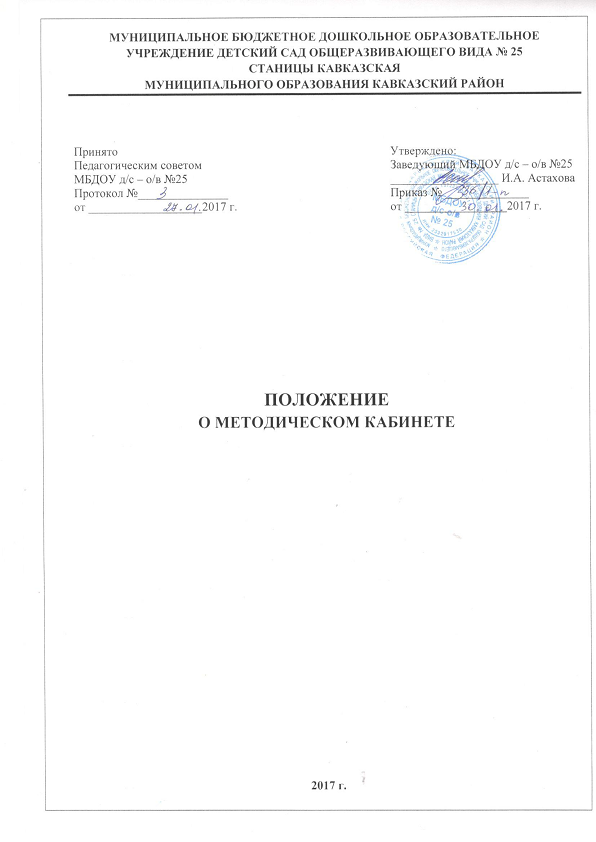 